ПАСПОРТ № 33ИНВЕСТИЦИОННОЙ ПЛОЩАДКИ/ ПРОИЗВОДСТВЕННОГО ПОМЕЩЕНИЯ1. Общая информация1. Общая информация1. Общая информация1. Общая информация1. Общая информация1.1. Тип площадки (краткое описание)1.1. Тип площадки (краткое описание)1.1. Тип площадки (краткое описание)1.1. Тип площадки (краткое описание)Земельный участок, для размещения иных видов сельскохозяйственного использования. 2. Сведения об инициаторе создания и включения инвестиционной площадки / помещения 2. Сведения об инициаторе создания и включения инвестиционной площадки / помещения 2. Сведения об инициаторе создания и включения инвестиционной площадки / помещения 2. Сведения об инициаторе создания и включения инвестиционной площадки / помещения 2. Сведения об инициаторе создания и включения инвестиционной площадки / помещения 2.1. Инициатор2.1. Инициатор2.1. Инициатор2.1. ИнициаторАдминистрация Пудожского муниципального района2.2. Контактное лицо2.2. Контактное лицо2.2. Контактное лицо2.2. Контактное лицоЗубов А.В.2.3. Должность контактного лица2.3. Должность контактного лица2.3. Должность контактного лица2.3. Должность контактного лицаГлава Пудожского муниципального района2.4. Телефон контактного лица2.4. Телефон контактного лица2.4. Телефон контактного лица2.4. Телефон контактного лица8 81452-5-17-332.5. Электронная почта контактного лица2.5. Электронная почта контактного лица2.5. Электронная почта контактного лица2.5. Электронная почта контактного лицаpudogadm@pudogadm.ru3. Расположение площадки / помещения3. Расположение площадки / помещения3. Расположение площадки / помещения3. Расположение площадки / помещения3. Расположение площадки / помещения3.1. Адрес площадки3.1. Адрес площадки3.1. Адрес площадки3.1. Адрес площадкиРК Пудожский район,  Пудожское городское поселение, д. Кошуково кадастровый номер 10:15:0000000:84163.2.Удаленность до ближайшего населенного пункта, административного центра муниципального образования, км3.2.Удаленность до ближайшего населенного пункта, административного центра муниципального образования, км3.2.Удаленность до ближайшего населенного пункта, административного центра муниципального образования, км3.2.Удаленность до ближайшего населенного пункта, административного центра муниципального образования, км15 км3.3.Удаленность от автомобильной дороги регионального, федерального значения, км3.3.Удаленность от автомобильной дороги регионального, федерального значения, км3.3.Удаленность от автомобильной дороги регионального, федерального значения, км3.3.Удаленность от автомобильной дороги регионального, федерального значения, кмДо федеральной дороги –15км3.4.  Удаленность от железнодорожной станции, км3.4.  Удаленность от железнодорожной станции, км3.4.  Удаленность от железнодорожной станции, км3.4.  Удаленность от железнодорожной станции, км205 км3.6. Удаленность от речного, морского порта, км3.6. Удаленность от речного, морского порта, км3.6. Удаленность от речного, морского порта, км3.6. Удаленность от речного, морского порта, км50 км4. Характеристика площадки / помещения4. Характеристика площадки / помещения4. Характеристика площадки / помещения4. Характеристика площадки / помещения4. Характеристика площадки / помещения4.1. Площадь, кв.м4.1. Площадь, кв.м4.1. Площадь, кв.м4.1. Площадь, кв.м366 029  кв м5. Инфраструктура площадки / помещения5. Инфраструктура площадки / помещения5. Инфраструктура площадки / помещения5. Инфраструктура площадки / помещения5. Инфраструктура площадки / помещения5.1. Электроэнергия5.1. Электроэнергия5.1. Электроэнергия	Нет, есть возможность подключить	Нет, есть возможность подключить5.2. Водоснабжение5.2. Водоснабжение5.2. ВодоснабжениеНетНет5.3. Водоотведение5.3. Водоотведение5.3. ВодоотведениеНетНет5.4. Теплоснабжение5.4. Теплоснабжение5.4. ТеплоснабжениеНетНет5.5. Газификация5.5. Газификация5.5. Газификация	Нет	Нет6. Коммуникации площадки / помещения6. Коммуникации площадки / помещения6. Коммуникации площадки / помещения6. Коммуникации площадки / помещения6. Коммуникации площадки / помещения6.1. Автодороги (тип, покрытие, протяженность)Вблизи дорога с асфальтным покрытиемВблизи дорога с асфальтным покрытиемВблизи дорога с асфальтным покрытиемВблизи дорога с асфальтным покрытием6.2. Железная дорога (тип, протяженность)нетнетнетнет6.3. Сети коммуникаций (телефон, Интернет, иные)Сотовая связь МТС, Теле2 и МегафонСотовая связь МТС, Теле2 и МегафонСотовая связь МТС, Теле2 и МегафонСотовая связь МТС, Теле2 и Мегафон7. Трудовые ресурсы7. Трудовые ресурсы7. Трудовые ресурсы7. Трудовые ресурсы7. Трудовые ресурсы7.1. Численность населения в ближайших населенных пунктах, человек7.1. Численность населения в ближайших населенных пунктах, человек7207720772077.2.  Наличие профессиональных образовательных организаций, образовательных организаций высшего образования7.2.  Наличие профессиональных образовательных организаций, образовательных организаций высшего образованиянетнетнет8. Условия передачи площадки / помещенияПриобретение в собственность после проведения торгов в порядке, установленном законодательством8. Условия передачи площадки / помещенияПриобретение в собственность после проведения торгов в порядке, установленном законодательством8. Условия передачи площадки / помещенияПриобретение в собственность после проведения торгов в порядке, установленном законодательством8. Условия передачи площадки / помещенияПриобретение в собственность после проведения торгов в порядке, установленном законодательством8. Условия передачи площадки / помещенияПриобретение в собственность после проведения торгов в порядке, установленном законодательством9. Ситуационный план площадки (фрагменты документов территориального планирования, градостроительного зонирования муниципального образования, публичной кадастровой карты)9. Ситуационный план площадки (фрагменты документов территориального планирования, градостроительного зонирования муниципального образования, публичной кадастровой карты)9. Ситуационный план площадки (фрагменты документов территориального планирования, градостроительного зонирования муниципального образования, публичной кадастровой карты)9. Ситуационный план площадки (фрагменты документов территориального планирования, градостроительного зонирования муниципального образования, публичной кадастровой карты)9. Ситуационный план площадки (фрагменты документов территориального планирования, градостроительного зонирования муниципального образования, публичной кадастровой карты)10. Не менее двух фотографий площадки / помещения10. Не менее двух фотографий площадки / помещения10. Не менее двух фотографий площадки / помещения10. Не менее двух фотографий площадки / помещения10. Не менее двух фотографий площадки / помещения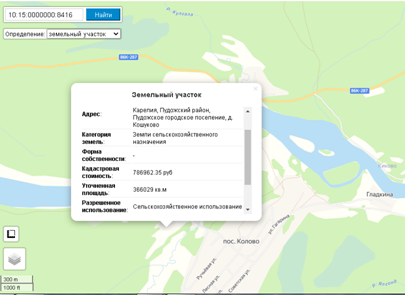 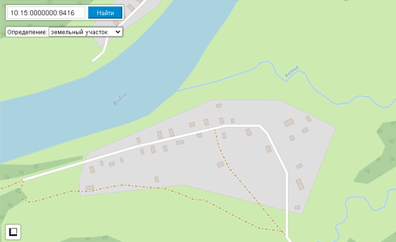 